								Toruń, 7 czerwca 2023 roku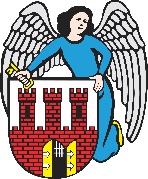     Radny Miasta Torunia        Piotr Lenkiewicz								Sz. Pan								Michał Zaleski								Prezydent Miasta ToruniaWNIOSEKPowołując się na § 18 Statutu Rady Miasta Torunia w nawiązaniu do § 36 ust. 4 Regulaminu Rady Miasta Torunia zwracam się do Pana Prezydenta z wnioskiem:- o naprawę lamp na osiedlu Andersa, 63 PułkuUZASADNIENIENa ww. osiedlu znajdują się lampy, które są wyłączone z działania. Na tych, które nie dają żadnego światła zawieszono plastikowe butelki. Całościowo bardzo negatywnie wpływa to na estetyzację osiedla. Jeżeli lampy zostały tam zamontowane, zrobiono to celowo aby dawały światło i zwiększały bezpieczeństwo na osiedlu po zmroku. 
Nawet jeżeli lampy są wyłączone z użytkowania w celu oszczędności, to pozostawienie ich w takiej formie (z nałożonymi plastikowymi butelkami) szczepi wizerunek osiedla. Proszę o podjęcie działań naprawczych i estetyzujących, a jeżeli nie można tego zrobić, proszę o informacje jakie są plany wobec tych lamp i kiedy będzie możliwe ich uruchomienie.                                                                        /-/ Piotr Lenkiewicz										Radny Miasta Torunia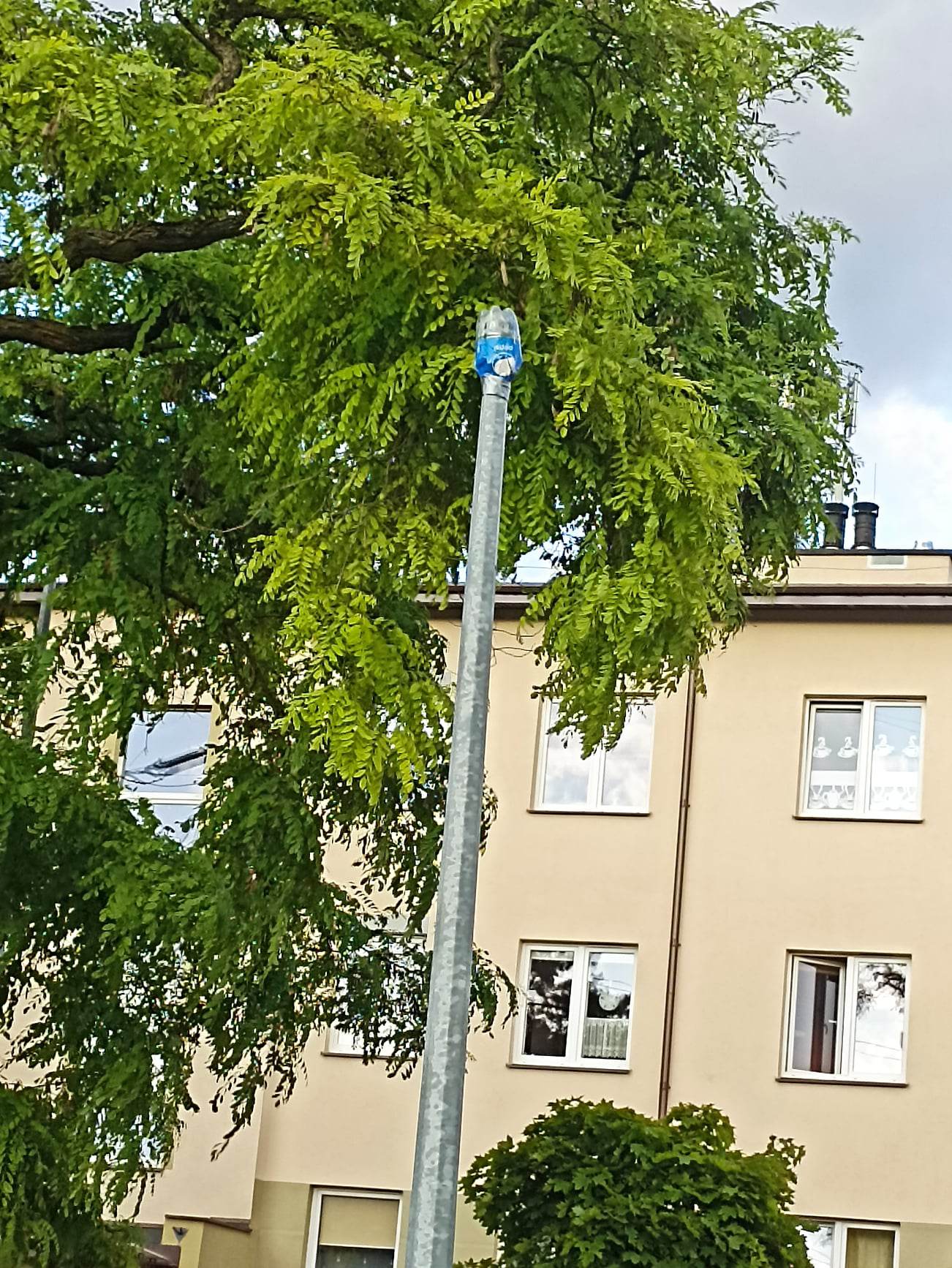 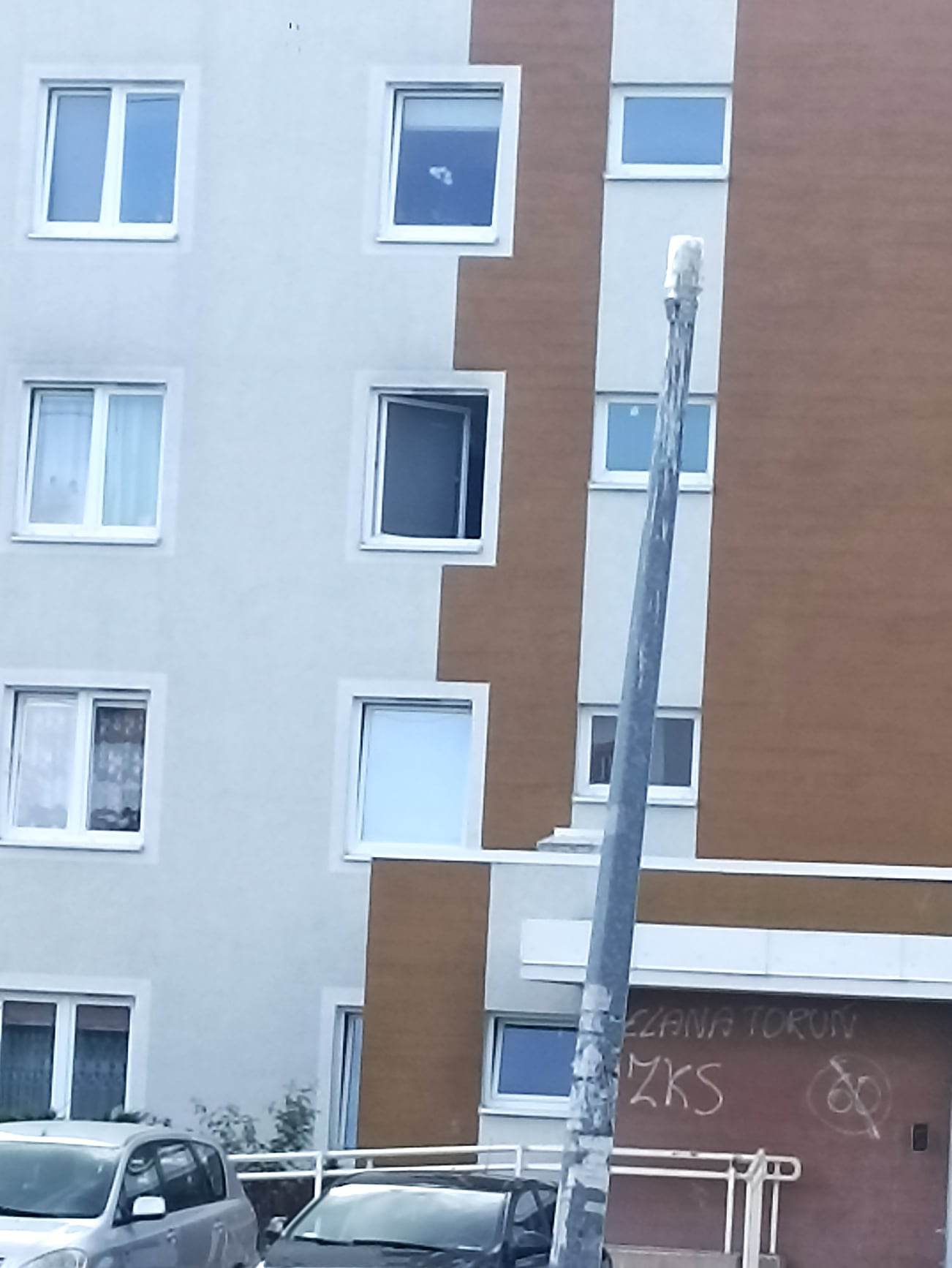 